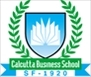 CALCUTTA BUSINESS SCHOOLSESSION – 2015-2017 (26.07.16) WebPGDM CLASS SCHEDULE – TERM IVJULY - SEPTEMBER 2016Day8:00-9:309.45 - 11.1511.25 -12.552.00 - 3.303.40-5.105:20-6:05MondayCF (TDC) /SHRM (KM)MG(BKS)L U N C H    B R E A KFundamentals of “R”(JS)CB (PRB)Tutorials / Workshops (OMR)TuesdayPM (BKS/SSG) /HCF (PD)RMB (TDC)L U N C H    B R E A KDMDW (JS/IG) / OS (SSG)SDM (SKD)Tutorials / Workshops (FME)WednesdaySAPM (SK) /ER (PD)CF (TDC)/SHRM (KM)L U N C H    B R E A KEssentials of SAP (SB)Essentials of SAP (SB)Tutorials / Workshops (MHT)ThursdayPM (BKS/SSG) /HCF (PD)CB (PRB)L U N C H    B R E A KFundamentals of “R”(JS)SDM (SKD)Tutorials / Workshops (ITM)FridayMG(BKS)SAPM (SK) /ER (PD)L U N C H    B R E A KDMDW (JS/IG) / OS (SSG)FRIDAY SEMINARFRIDAY SEMINARSaturdaySMM (DB)SMM (DB)RMB / CF / SAPM / SHRM / ERL U N C H    B R E A KOS / PM / DMDWHCF / FRCB / SDMSundayL U N C H    B R E A KNo.Subject's NameRoomCreditHoursProfessor's Name1FME 705: Security Analysis & Portfolio Management (SAPM)Peter Drucker330Dr. Sayantan Kundu (SK)2OMR 701: Management Game (MG)Swami Vivakananda330Dr. Bani K Sinha (BKS)3HRM 702: Strategic Human Resource Management (SHRM)Jack Welch330Dr. Kankana Mukhopadhyay(KM)4MHT 702: Sales and Distribution Management (SDM)Peter Drucker330Dr Suman Kumar Dawn (SKD)5OMR 702: Project Management (PM)Peter Drucker330Dr. Bani K Sinha (BKS)/Prof. Sidhartha Sengupta(SSG)6MHT 710: Strategic Marketing Management (SMM)Peter Drucker330Prof. Debashish Biswas (DB)7MHT 704: Consumer Behavior (CB)Peter Drucker330Dr. Pinaki Ranjan Bhattacharyya (PRB)8FME 707: Corporate Finance (CF)Peter Drucker330Dr. Tamal Datta Chaudhuri(TDC)9ITM 708: Data Mining and Data Warehousing (DMDW)Peter Drucker330Prof. Jaydip Sen (JS)/Prof. Indranil Ghosh (IG)10FME 702:Risk Management in Bank (RMB)Peter Drucker1.515Dr. Tamal Datta Chaudhuri(TDC)11ITM 711: Fundamentals of ‘R’ (FR)Swami Vivakananda330Prof. Jaydip Sen (JS)12OMR 713: Operational Strategy (OS)Jack Welch330Prof. Sidhartha Sengupta SSG)13HRM 713: Employee Relations (ER)Jack Welch330Dr. Prasanjit Dasgupta (PD)14OMR 712: Essentials of SAP (ESAP)Swami Vivakananda330Prof. Sanjib Biswas (SB)15HRM 714: Healthcare Fundamentals (HCF) Jack Welch330Dr. Prasanjit Dasgupta (PD)